29.04.2020 (среда)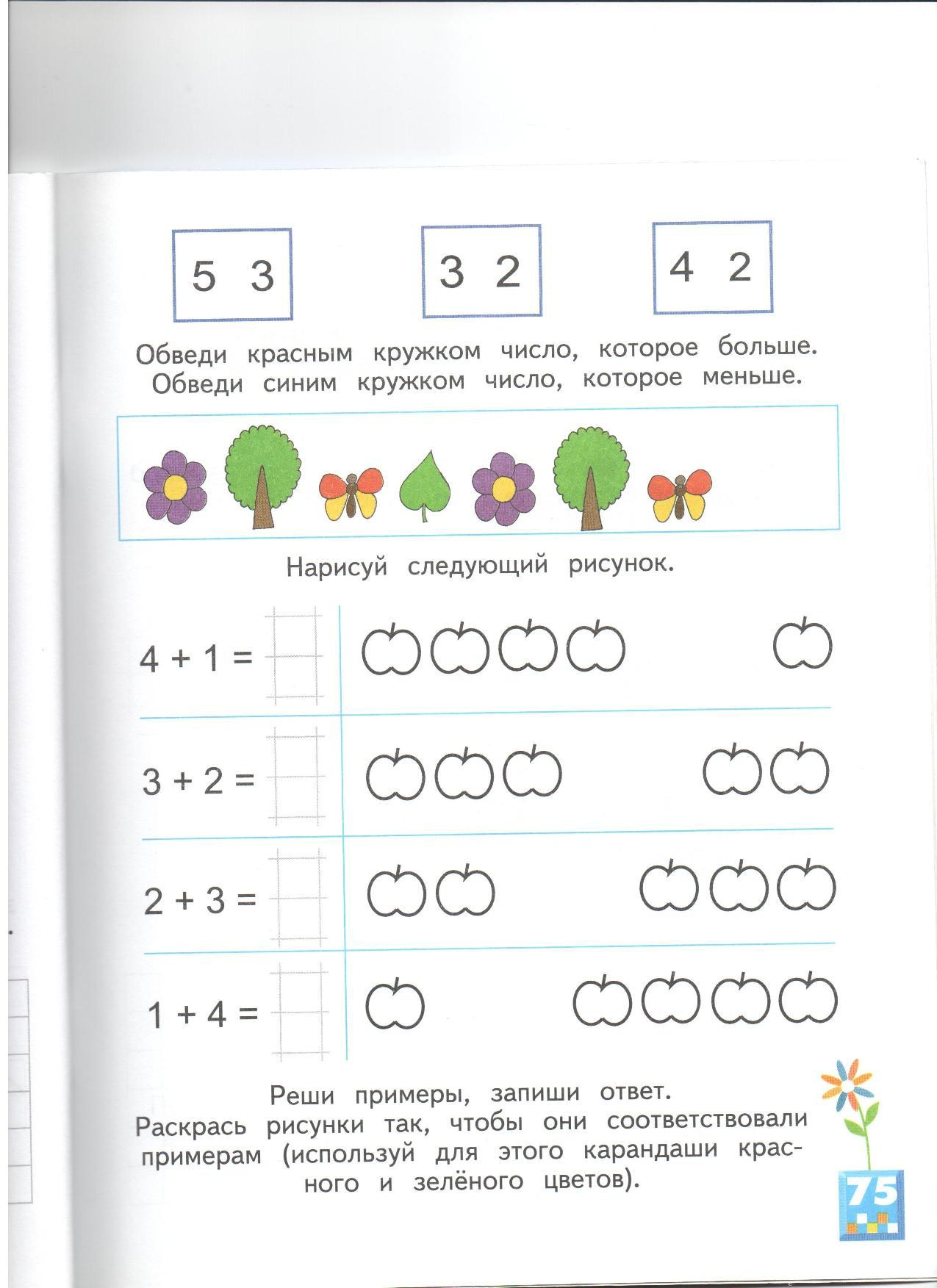 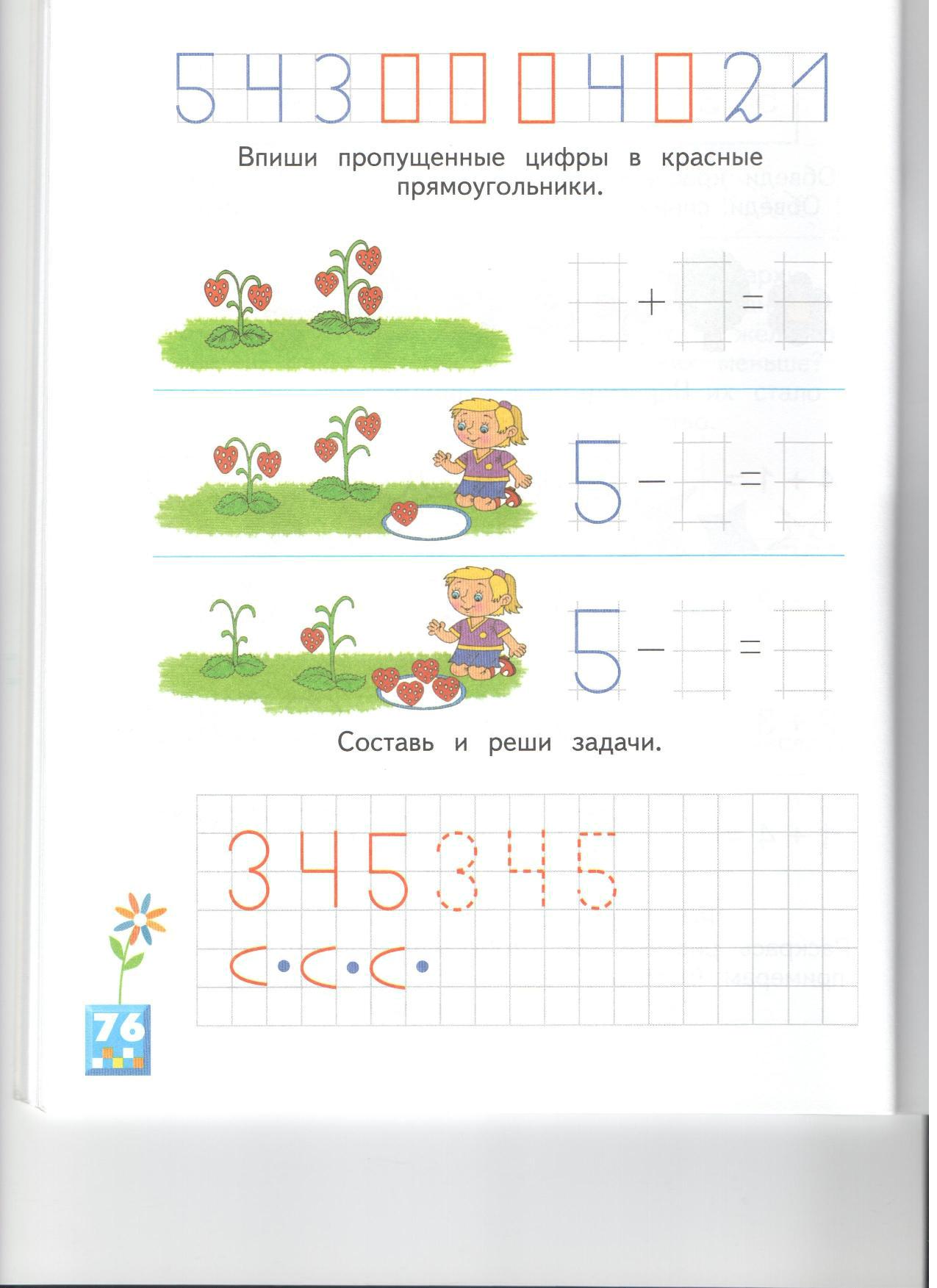 №ПредметТема урокаЗадание Отчетность1.Чтение Работа с текстомВыкладывание всех изученных слогов из букв. Буквы написать (напечатать) на маленьких листочках. Работа с презентацией.Фото выполненного задания2.МатематикаЧисло и цифра 5Выполнить задания, страница 75, 76 (см фото внизу). Написать цифры в тетради или распечатать фото. Фото выполненного задания3.Русский языкПовторение письма печатных буквПройти по ссылке, потренироваться написать изученные буквы.https://www.youtube.com/watch?v=Tdjh-6MjXeIФото выполненного задания4.Адаптивная физкультураНа сайте и в группе5.ПсимоторикаС 11.00 видеоурок (для всех!!!)Материалы  в группе написаны. 